H O T Ă R Â R E A  Nr.  6din  29 ianuarie 2013privind  aprobarea  atribuirii noilor denumiri ale unităților de învățământ particular acreditat, în anul şcolar 2013 -2014, în Municipiul DejConsiliul local al Municipiului Dej, întrunit în ședința ordinară din data de 29 ianuarie 2013;	Având în vedere proiectul de hotărâre, prezentat din iniţiativa primarului Municipiului Dej, întocmit în baza Raportului Nr. 1.232 din 22 ianuarie 2013, al Serviciului Tehnic din cadrul Primăriei Municipiului Dej, prin care se propune aprobarea noilor denumiri ale unităților de învățământ  particular acreditat, conform adresei Inspectoratului Şcolar Judeţean Cluj Nr. 18.190/14 ianuarie 2013, în anul şcolar 2013-1014, proiect avizat favorabil în ședința de lucru a comisiei de învățământ cultură din data de 28 ianuarie 2013;Ţinând cont de prevederile `art. 36`,  alin. (6),  lit. a), `pct.1` şi `art. 45` din Legea Nr. 215 /2001- privind administraţia publică locală, republicată, cu modficările și completările ulterioare,H O T Ă R Ă Ş T E:                        Art. 1. – Aprobă noile denumiri ale unităților de învățământ particular acreditat, începând cu anul şcolar 2013 -2014, conform tabelului anexat:       Art. 2. Cu ducerea la îndeplinire a prevederilor prezentei hotărâri se încredinţează Direcţia Tehnică și Compartiment Patrimoniu din cadrul Primăriei Municipiului Dej.Președinte de ședință,Bonta Dan SilviuNr. consilieri în funcţie -  19						Nr. consilieri prezenţi   -  18  Nr. voturi pentru	   -  18	Nr. voturi împotrivă	   -   	Abţineri	               -  			        Contrasemnează							             Secretar,						                                                                    Covaciu Andron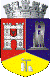 ROMÂNIAJUDEŢUL CLUJCONSILIUL LOCAL AL MUNICIPIULUI DEJStr. 1 Mai nr. 2, Tel.: 0264/211790*, Fax 0264/223260, E-mail: primaria@dej.roNr. crt.Denumirea unităţii cu personalitate juridicăDenumirea unităţii de învăţământ1.Fundaţia Naţională Mutuală România Franţa ,,Louis Pasteur” DejŞcoala Postliceală ,, Louis Pasteur” Dej2.Grădiniţa ,, Elpis” DejGrădiniţa cu Program Prelungit ,, Elpis” Dej